Житомирський медичний інститутЖитомирської обласної радиКафедра природничих та соціально-гуманітарних дисциплінСилабусосвітнього компонента«Охорона праці в галузі»Рівень вищої освіти: перший (бакалаврський)Галузь знань: 22 «Охорона здоров’я»Спеціальність: 224 «Технології медичної діагностики та лікування»Освітньо-професійної програми «Технології медичної діагностики та лікування»Вид освітнього компонента: обов’язковийМова викладання: державнаФорма навчання: очна (денна)Затверджено на засіданні кафедри природничих та соціально-гуманітарних дисциплінПротокол № 1 від «28» серпня 2023 рокуЗавідувач кафедри к.п.н., доцент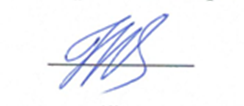 Ірина КРУКОВСЬКА2023Загальна інформація про викладача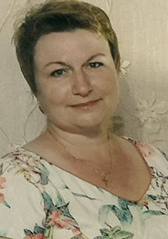 Назва освітнього компонента«Охорона праці в галузі»Обсяг освітнього компонента3. Ознаки  освітнього компонента4. Передумови вивчення освітнього компонента:- ґрунтується на попередньо вивчених освітніх компонентах: «Українська мова за професійним спрямуванням», «Історія та культура України», «Філософія», «Патоморфологія з секційним курсом та патофізіологія», «Анатомія людини», «Фізіологія», «Епідеміологія», «Поводження з медичними відходами»;- інтегрується з такими компонентами: «Мікробіологія, вірусологія та імунологія з мікробіологічною діагностикою», «Інфекційні хвороби з оцінкою результатів лабораторних досліджень», «Гігієна з гігієнічною експертизою».5. Мета й завдання освітнього компонентаМетою вивчення освітнього компонета є формування у майбутніх фахівців відповідних компетентностей щодо стану і охорони праці в галузі відповідно до напряму їх підготовки для здійснення ефективної професійної діяльності шляхом забезпечення оптимального управління охороною праці на об’єктах господарської  діяльності в охороні здоров’я, формування відповідальності за особисту та колективну безпеку і усвідомлення необхідності обов’язкового виконання в повному обсязі всіх заходів гарантування безпеки праці на робочих місцях. Основними завданнями вивчення освітнього компонента є: забезпечення збереження життя, здоров’я і працездатності медичних працівників у виробничих умовах шляхом застосування комплексу законодавчих, організаційних, інженерно-технічних, санітарно-гігієнічних, лікувально-профілактичних та інших заходів, виховання морально-етичних цінностей, спрямованих на профілактику виробничого травматизму та виникнення професійних і виробничообумовлених захворювань.
6. Компетентності Згідно з вимогами Стандарту вищої освіти та Освітньої професійної програми підготовки бакалавра ОПП «Технології медичної діагностики та лікування», цей ОК забезпечує набуття здобувачами вищої освіти компетентностей:Загальні:цінування та повага до різноманітності та мультикультурності;здатність спілкуватися державною мовою як усно, так і письмово;здатність до абстрактного мислення, аналізу та синтезу;знання та розуміння предметної області та розуміння професійної діяльності;здатність застосовувати знання у практичних ситуаціях; здатність вчитися і оволодівати сучасними знаннями; навики здійснення безпечної діяльності;здатність до пошуку, оброблення та аналізу інформації з різних джерел; здатність реалізувати свої права і обов’язки як члена суспільства, усвідомлювати цінності громадянського (вільного демократичного) суспільства та необхідність його сталого розвитку, верховенства права, прав і свобод людини і громадянина в Україні.Спеціальні:здатність здійснювати безпечну професійну практичну діяльність згідно з протоколами, рекомендаціями щодо безпеки та діючим законодавством;здатність застосовувати навички критичного мислення для конструктивного розв’язання проблем.7. Результати навчання згідно з профілем програми, після вивчення освітнього компонента:проводити підготовку оснащення робочого місця та особисту підготовку до проведення лабораторних досліджень, з дотриманням норм безпеки та персонального захисту, забезпечувати підготовку до дослідження зразків різного походження та їх зберігання. демонструвати системні знання про факти, події, явища, тенденції в Україні та світі з позицій: цінності життя людини, досвіду українського державотворення, утвердження єдності й соборності українського народу, розуміння національних інтересів, необхідності захисту суверенітету, територіального цілісності в умовах реальних військово-політичних, інформаційних та інших викликів.застосовувати отримані знання при аналізі й оцінці суспільних процесів, оперувати законами і категоріями діалектики, обґрунтовувати і відстоювати власну світоглядну і життєву позиції.8. Методична картка освітнього компонента:Лекції:Практичні заняття:Самостійна робота:9. Система оцінювання та вимоги 	Види контролю: поточний, підсумковий. 	Методи контролю: спостереження за навчальною діяльністю здобувача вищої освіти, усне опитування, письмовий контроль, тестовий контроль. Форма контролю: залік.Контроль знань і умінь здобувача вищої освіти (поточний і підсумковий) з освітнього компонента «Охорона праці в галузі» здійснюється згідно з європейською кредитно-трансферною накопичувальною системою освітнього процесу. Рейтинг здобувача вищої освіти із засвоєння освітнього компонента визначається за 100 бальною шкалою. Він складається з рейтингу з освітнього компонента, для оцінювання якого призначається 60 балів, і рейтингу з атестації (залік, ПМК) – 40 балів. Критерії оцінювання. Еквівалент оцінки в балах для кожної окремої теми може бути різний, загальну суму балів за тему визначено в навчально-методичній карті. Розподіл балів між видами занять (лекції, практичні заняття, самостійна робота) можливий шляхом спільного прийняття рішення викладача і здобувачів освіти на першому занятті. Рівень знань оцінюється: «відмінно» – здобувач вищої освіти дає вичерпні, обґрунтовані, теоретично і практично правильні відповіді не менш ніж на 90% запитань, розв’язання задач та виконання вправ є правильними, демонструє знання матеріалу підручників, посібників, інструкцій, проводить узагальнення і висновки, акуратно оформлює завдання, був присутній на лекціях, має конспект лекцій чи реферати з основних тем курсу, проявляє активність і творчість у виконанні групових завдань; «добре» – здобувач вищої освіти володіє знаннями матеріалу, але допускає незначні помилки у формулюванні термінів, категорій і розрахунків, проте за допомогою викладача швидко орієнтується і знаходить правильні відповіді, був присутній на лекціях, має конспект лекцій чи реферати з основних тем курсу, проявляє активність у виконанні групових завдань; «задовільно» – здобувач вищої освіти дає правильну відповідь не менше ніж на 60% питань, або на всі запитання дає недостатньо обґрунтовані, невичерпні відповіді, допускає грубі помилки, які виправляє за допомогою викладача. При цьому враховується наявність конспекту за темою, самостійність у виконанні завдань, участь у виконанні групових завдань; «незадовільно з можливістю повторного складання» – здобувач вищої освіти дає правильну відповідь не менше ніж на 35% питань, або на всі запитання дає необґрунтовані, невичерпні відповіді, допускає грубі помилки, має неповний конспект лекцій, індиферентно або негативно проявляє себе у виконанні групових завдань. Підсумкова (загальна) оцінка курсу ОК є сумою рейтингових оцінок (балів), одержаних за окремі оцінювані форми навчальної діяльності: поточне та підсумкове тестування рівня засвоєння теоретичного матеріалу під час аудиторних занять та самостійної роботи (модульний контроль); оцінка (бали) за виконання практичних індивідуальних завдань. Підсумкова оцінка виставляється після повного вивчення освітнього компонента, яка виводиться як сума проміжних оцінок за змістові модулі. Остаточна оцінка рівня знань складається з рейтингу роботи, для оцінювання якої призначається 60 балів, і рейтингу з атестації (ПМК) – 40 балів.Розподіл балів, які отримують здобувачі при вивченні ОКПримітка: Т1..Т2 – теми практичних; ПМК – підсумковий модульний контроль      Максимальна кількість балів, яку може набрати здобувач освіти на одному практичному занятті при вивченні модуля, - 8 балів.«5» - 8 балів, «4»- 6-7 балів, «3»- 5 балів, «2» - 4 бали і менше.Мінімальна кількість балів для допуску до підсумкового модульного контролю – 35 балів.Оцінювання здобувача освіти здійснюється згідно з «Положення про організацію освітнього процесу»10. Політика освітнього компонентаПолітика щодо академічної доброчесності. Політика освітнього компонента ґрунтується на засадах академічної доброчесності (сукупності етичних принципів та визначених законом правил, якими мають керуватися учасники освітнього процесу під час навчання) та визначається системою вимог, які викладач ставить до здобувача у вивченні освітнього компонента (недопущення академічного плагіату, списування, самоплагіат, фабрикація, фальсифікація, обман, хабарництво, необ’єктивне оцінювання, заборона використання додаткових джерел інформації, інтернет ресурсів без вказівки на джерело, використане під час виконання завдання тощо). З метою запобігання, виявлення та протидії академічного плагіату в наукових та навчальних працях викладачів, науково-педагогічних працівників інституту та здобувачів в закладі розроблено «Положення про систему запобігання та виявлення академічного плагіату у наукових і навчальних працях працівників та здобувачів Житомирського медичного інституту Житомирської обласної ради». За порушення академічної доброчесності здобувачі освіти можуть бути притягнені до відповідальності: повторне проходження оцінювання (контрольна робота, іспит, залік тощо); повторне проходження відповідного освітнього компонента освітньої програми; відрахування із закладу освіти (крім осіб, які здобувають загальну середню освіту); позбавлення академічної стипендії.Політика щодо відвідування.Політика щодо відвідування усіх форм занять регламентується «Положенням про організацію освітнього процесу у Житомирському медичному інституті ЖОР». Здобувач зобов’язаний виконувати правила внутрішнього розпорядку інституту та відвідувати навчальні заняття згідно з розкладом, дотримуватися етичних норм поведінки. Присутність на занятті є обов’язковим компонентом оцінювання.Політика щодо перескладання.Порядок відпрацювання пропущених занять з поважних та без поважних причин здобувача вищої освіти інституту регламентується «Положенням про порядок відпрацювання здобувача освіти Житомирського медичного інституту Житомирської обласної ради пропущених лекційних, практичних, лабораторних та семінарських занять». Політика щодо дедлайнів.Здобувач освіти зобов’язані дотримуватися термінів, передбачених вивченням освітнього компонента і визначених для виконання усіх видів робіт.Політика щодо апеляціїУ випадку конфліктної ситуації під час проведення контрольних заходів або за їх результатами, здобувач освіти має право подати апеляцію згідно з «Положенням про апеляцію результатів контрольних заходів знань здобувачами вищої освіти ЖМІ ЖОР» http://www.zhim.org.ua/images/info/pol_apel_rezult.pdf. Заява подається особисто в день оголошення результатів контрольного заходу начальнику навчально-методичного відділу інституту, реєструється, і передається проректору з навчальної роботи та розглядається на засіданні апеляційної комісії не пізніше наступного робочого дня після її подання. Здобувач має право бути присутнім на засіданні апеляційної комісії. При письмовому контрольному заході члени апеляційної комісії, керуючись критеріями оцінювання, з цього освітнього компонента, детально вивчають та аналізують письмові матеріали контрольного заходу. Повторне чи додаткове опитування здобувача апеляційною комісією заборонено. Результати апеляції оголошуються здобувачу відразу після закінчення розгляду його роботи, про що здобувач особисто робить відповідний запис у протоколі засідання апеляційної комісії. Центром експертизи та моніторингу якості освітньої діяльності інституту проводяться моніторингові дослідження щодо обізнаності здобувачів вищої освіти з порядком оскарження процедури та результатів проведення контрольних заходів. http://www.zhim.org.ua/centr_ekspert_yakosti_osv.php. За час навчання здобувачами освіти за окресленою ОП процедури оскарження проведення контрольних заходів, або їх результатів не застосовувались.Політика щодо конфліктних ситуацій.В інституті визначено чіткі механізми та процедури врегулювання конфліктних ситуацій, пов’язаних з корупцією, дискримінацією, сексуальними домаганнями та ін. Упроваджено ефективну систему запобігання та виявлення корупції, вживаються заходи, спрямовані на підвищення доброчесності працівників і здобувачів освіти інституту, дотримання правил етичної поведінки, створення додаткових запобіжників вчиненню корупційних дій і пов’язаних із корупцією правопорушень. Рішенням Вченої ради затверджено: Антикорупційну програму http://www.zhim.org.ua/images/info/antikoruption.pdf, «Положення про комісію з оцінки корупційних ризиків», http://www.zhim.org.ua/images/info/pol_komisiya_korupcii.pdf, План заходів з виконання антикорупційної програми відповідно до Закону України «Про запобігання корупції http://www.zhim.org.ua/images/info/plan_zahodiv_korupciya.pdf, яким передбачено проведення інститутом антикорупційних заходів під час здійснення своїх статутних завдань. У своїй діяльності працівники інституту керуються посадовими інструкціями та нормами чинного законодавства України, працівникам забороняється порушувати вимоги посадових наказів, розпоряджень та регламентів інституту, а також вимог антикорупційного та іншого законодавства України. Проводиться анонімне анкетування з окреслених питань https://docs.google.com/forms/d/1MNw9ErhWXUr1q94IWOpo2mGlhfVlPJ4RJ1RDc5JGjoM/viewform?edit_requested=true, моніторинг можливих корупційних ризиків та вивчаються шляхи їх усунення. Інститут забезпечує політику безпечного освітнього простору для всіх суб’єктів освітнього процесу, який передбачає впровадження в систему освіти технології вирішення конфліктів шляхом співробітництва. Здобувачі ознайомлені з нормативними документами, механізмами та процедурою врегулювання конфліктних ситуацій, пов’язаних з корупцією, дискримінацією, сексуальними домаганнями та ін. Для вирішення питань, пов’язаних із запобіганням будь-яких форм дискримінації, зокрема і за ознаками статі, в інституті діє «Телефон Довіри», (0412-46-19-62) звернувшись за яким, здобувачі освіти мають можливість отримати анонімну, екстрену, безкоштовну, кваліфіковану допомогу, викладачі і співробітники інституту, що переживають кризові ситуації й потребують додаткової інформації з різних питань, а також для профілактики й попередження у молоді девіантної, суїцидальної поведінки. Створена «Скринька довіри», до якої анонімно можуть звертатись здобувачі: залишати там свої скарги чи пропозиції. Також у закладі розроблено План заходiв щодо попередження мобiнгових/булiнгових тенденцiй у Житомирському медичному iнституті ЖОР https://www.zhim.org.ua/images/info/polozh_buling.pdf, «Положення про політику запобігання, попередження та боротьби з сексуальними домаганнями і дискримінацією» http://www.zhim.org.ua/images/info/pol_seks_domag.pdf, працює практичний психолог. За час реалізації ОП звернень, пов’язаних із сексуальними домаганнями, дискримінацією та корупцією не було.11. Рекомендована література Базова:Охорона праці в медичній галузі: підруч. / О.П. Яворовський, I.В. Сергета, Ю.О. Паустовський, В.I. Зенкіна та ін.; за заг. ред. акад. НАМНУ О.П. Яворовського. – К. : ВСВ «Медицина», 2021. – 488 с.Охорона праці в галузі : навч. посіб. / П.С. Атаманчук [та ін.] ; М-во освіти і науки, молоді та спорту України, Кам’янець-Подільський нац. ун-т ім. Івана Огієнка. – К. : Центр учбової літератури, 2017. – 322 с.Охорона праці в галузі. Працеохоронні ділові ігри. навч. посіб. / О.В. Войналович, Є.І. Марчишина. К. : Центр навч. л-ри, 2021. – 204 с.Охорона праці в медичних закладах : довідник / за ред. Д. В. Зеркалова. – К. : Основа, 2016. – 323 с.Про охорону праці: Закон України від 14.10.1992 (2694-12) [Електронний ресурс]. URL: https://ips.ligazakon.net/document/T269400Допоміжна:Бедрій Я.І. Основи охорони праці : навчальний посібник для студентів вищих навчальних закладів / Я.І. Бедрій. Вид. 4-те переробл. і допов. – Терн. : Навчальна книга – Богдан, 2014. – 240 с.Гігієна праці: Підручник /Ю.І. Кундієв, О.П. Яворовський, А.М. Шевченко та ін.; за ред. акад. НАН України, НАМН України, проф. Ю.І. Кундієва, чл-кор. НАМН України проф. О.П.Яворовського.- К.: ВСВ “Медицина”, 2011.- 904 с.Зеркалов Д.В. Охорона праці в галузі. Загальні вимоги. навч. посіб. / Д.В.  Зеркалов. – К. : Основа, 2011. – 551 с.Зеркалов Д.В. Безпека праці. Монографія. – К. : Основа, 2012. – 637 с. ДСТУ 2272-93. Система стандартів безпеки праці. Пожежна безпека. Терміни та визначення (60447) [Електронний ресурс]. URL:   https://dnaop.com/html/60447/doc-%D0%94%D0%A1%D0%A2%D0%A3_2272-93 ДСТУ 2293:2014 «Охорона праці. Терміни та визначення основних понять». [Електронний ресурс]. URL:  https://web.kpi.kharkov.ua/safetyofliving/wp- /171/2017/10/dstu_2293_2014.pdf ДСТУ ІСО 3864-1:2005 «Графічні символи. Кольори та знаки безпеки. Частина 1.» [Електронний ресурс]. URL: https://online.budstandart.com/ua/catalog/doc-page?id_doc=50319 ДСТУ ІСО 6309:2007 «Протипожежний захист. Знаки безпеки. Форма та колір». [Електронний ресурс]. URL: http://nmcpz.ho.ua/document/biblio_01/dstu_ISO_6309_2007.pdf ДСТУ Б В.2.5-82:2016 «Електробезпека в будівлях і спорудах. Вимоги до захисних заходів від ураження електричним струмом». [Електронний ресурс]. URL: https://online.budstandart.com/ua/catalog/doc-page.html?id_doc=65395 ДБН В.2.5-28-2006 Природне і штучне освітлення. [Електронний ресурс]. URL: https://ledeffect.com.ua/images/__branding/dbn2018.pdf ДСН 3.3.6.096-2002. Державні санітарні норми і правила при роботі з джерелами електромагнітних полів. – К. : МОЗ України, 2002. – 45 с.ДСН 3.3.6.037-99. Санітарні норми виробничого шуму, ультразвуку та інфразвуку. – К. : МОЗ України, 2000. – 29 с. ДБН В.2.5-13-98 «Системи автоматичної пожежної сигналізації та пожежогасіння». [Електронний ресурс]. URL: https://www.lic.com.ua/doc/pdf/DBN_B.2.5-13-1998.pdf ДНАОП 0.03-8.06-94 Перелік робіт, де є потреба у професійному доборі. [Електронний ресурс]. URL:  https://zakon.rada.gov.ua/laws/show/z0018-95#TextКодекс законів про працю України від 10.12.1971 № 322-VIII [Електронний ресурс]. URL: https://kodeksy.com.ua/kodeks_zakoniv_pro_pratsyu_ukraini.htmКодекс цивільного захисту України (5403-12). [Електронний ресурс]. URL: https://zakon.rada.gov.ua/laws/show/5403-17#TextКонвенція МОП 187 «Про основи, що сприяють безпеці й гігієні праці». [Електронний ресурс]. URL: https://www.ilo.org/wcmsp5/groups/public/---ed_dialogue/---lab_admin/documents/genericdocument/wcms_752043.pdfКоновалова О. В. Охорона праці в галузі. Практикум [текст] : навч. посіб. / О. В. Коновалова. – К. : «Центр учбової літератури», 2015. – 98 с. Міжнародний стандарт SA8000: 2001 «Соціальна відповідальність». SAI SA8000: 2001 Social Accountability International. [Електронний ресурс]. URL:  https://zakon.rada.gov.ua/laws/show/n0015697-07#TextДСТУ ISO 26000:2019 Настанови щодо соціальної відповідальності (ISO 26000:2010, IDT). [Електронний ресурс]. URL:  https://online.budstandart.com/ua/catalog/doc-page.html?id_doc=91617ДСТУ OHSAS 18002:2015 Системи управління гігієною та безпекою праці. Основні принципи виконання вимог OHSAS 18001:2007 (OHSAS 18002:2008, IDT) [Електронний ресурс]. URL: https://online.budstandart.com/ua/catalog/doc-page.html?id_doc=64325Мороз В.М.Охорона праці у медицині та фармації / Мороз В.М., І.В. Сергета, Н.М. Фещук, М.П. Олійник / Під ред. В.М. Мороза. – Вінниця: Нова книга, 2005. – 544 с.НПАОП 0.00-4.12-05 «Про затвердження Типового положення про порядок проведення навчання і перевірки знань з питань охорони праці та Переліку робіт з підвищеною небезпекою». Наказ Держнаглядохоронпраці від 26.01.2005 № 15 (z0231-05). [Електронний ресурс]. URL: https://zakon.rada.gov.ua/laws/show/z0231-05#TextНПАОП 0.00-4.15-98 «Положення про розробку інструкцій з охорони праці». Наказ Держнаглядохоронпраці від 29.01.98 р. № 9 (z0226-98). [Електронний ресурс]. URL: https://dnaop.com/html/64/doc-%D0%9D%D0%9F%D0%90%D0%9E%D0%9F_0.00-4.15-98НПАОП 0.00-4.21-04 «Типове положення про службу охорони праці». Наказ Держнаглядохоронпраці від 15.11.2004 р. № 255 (z1526-04) [Електронний ресурс]. URL: https://zakon.rada.gov.ua/laws/show/z1526-04#TextНПАОП 0.00-4.03-04 «Положення про Державний реєстр нормативно-правових актів з питань охорони праці». Наказ Держнаглядохоронпраці України від 08.06.2004 р. № 151 (z0778-04). [Електронний ресурс]. URL: https://zakon.rada.gov.ua/laws/show/z0778-04#TextОснови законодавства України про охорону здоров’я: Закон України (2801-12). [Електронний ресурс]. URL: https://zakon.rada.gov.ua/laws/show/2801-12Охорона праці та безпека життєдіяльності медичних працівників: підруч. для мед. ВНЗ І-ІІІ рів. акред. – 3-тє вид., перероб. і доп. Допущено МОЗ / Н.М. Касевич, К.І. Шаповал. – К., 2013. – 264 с.Охорона праці у галузі. навч. посіб. для студентів спеціальностей гуманітарного профілю. / О.Г. Левченко, Д.В. Зеркалов, О.І. Полукаров, А.М. Гусев, О.Ю. Арламов, Г. В. Демчук.. / За ред. Д.В. Зеркалова. – К. : «Основа». 2014. – 384 с.Охорона праці [З.М. Яремко, С.В. Тимошук, С.В. Писаревська та ін.:]; за ред. З.М. Яремка. – Львів: ЛНУ імені Івана Франка, 2018. – 430 с.Про систему громадського здоров’я (2573-IX). [Електронний ресурс]. URL:   https://zakon.rada.gov.ua/laws/show/2573-20#n840Про колективні договори і угоди: Закон України (3693-13). [Електронний ресурс]. URL:  https://zakon.rada.gov.ua/laws/show/3356-12#TextПро загальнообов’язкове державне соціальне страхування від нещасного випадку на виробництві та професійного захворювання, які спричинили втрату працездатності: Закон України (1105-13). [Електронний ресурс]. URL: https://zakon.rada.gov.ua/laws/show/1105-14#TextПро затвердження Технічного регламенту знаків безпеки і захисту здоров'я працівників: Постанова КМУ від 25 листопада 2009 р. № 1262. [Електронний ресурс]. URL: https://zakon.rada.gov.ua/laws/show/1262-2009-%D0%BF#TextПро затвердження Державних санітарних норм та правил «Гігієнічна класифікація праці за показниками шкідливості та небезпечності факторів виробничого середовища, важкості та напруженості трудового процесу: Наказ МОЗ України 08.04.2014  № 248. [Електронний ресурс]. URL: https://zakon.rada.gov.ua/laws/show/z0472-14#TextПро затвердження державних санітарних правил "Основні санітарні правила забезпечення радіаційної безпеки України" [Електронний ресурс]. URL: https://zakon.rada.gov.ua/laws/show/z0552-05#TextПро затвердження Правил пожежної безпеки в Україні: Наказ МВС України від 30.12.2014  № 1417. [Електронний ресурс]. URL: https://zakon.rada.gov.ua/laws/show/z0252-15#TextПро затвердження списків виробництв, робіт, професій, посад і показників, зайнятість в яких дає право на пенсію за віком на пільгових умовах: Постанова Кабінету Міністрів України від від 24 червня 2016 р. № 46 [Електронний ресурс]. URL: https://ips.ligazakon.net/document/KP160461?an=1Про затвердження Порядку розслідування та обліку нещасних випадків, професійних захворювань та аварій на виробництві: Постанова Кабінету Міністрів України від 17 квітня 2019 р. № 337. [Електронний ресурс]. URL:  https://ips.ligazakon.net/document/KP190337Про затвердження Вимог щодо безпеки та захисту здоров’я працівників під час роботи з екранними пристроями: Наказ Мінсоцполітики України від 14.02.2018 № 207. [Електронний ресурс]. URL:  https://zakon.rada.gov.ua/laws/show/z0508-18#TextСаргош О.Д. Охорона праці в галузі: навчально-методичний посібник / О.Д. Саргош, О.В. Катрушов, В.Л. Філатова. – Полтава: 2015. – 241с.Тарасюк В. С. Охорона праці в лікувально-профілактичних закладах. Безпека життєдіяльності : підруч. / В. С. Тарасюк, Г. Б. Кучанська. – К. : ВСВ «Медицина», 2011. – 488 с.https://dsns.gov.ua/ - офіційний сайт ДСНС України.http://www.dnop.kiev.ua - Офіційний сайт Держпраці. https://dsp.gov.ua/mizhnarodna-orhanizatsiia-pratsi-mop/ - Офіційний сайт Міжнародної організації праці (МОП).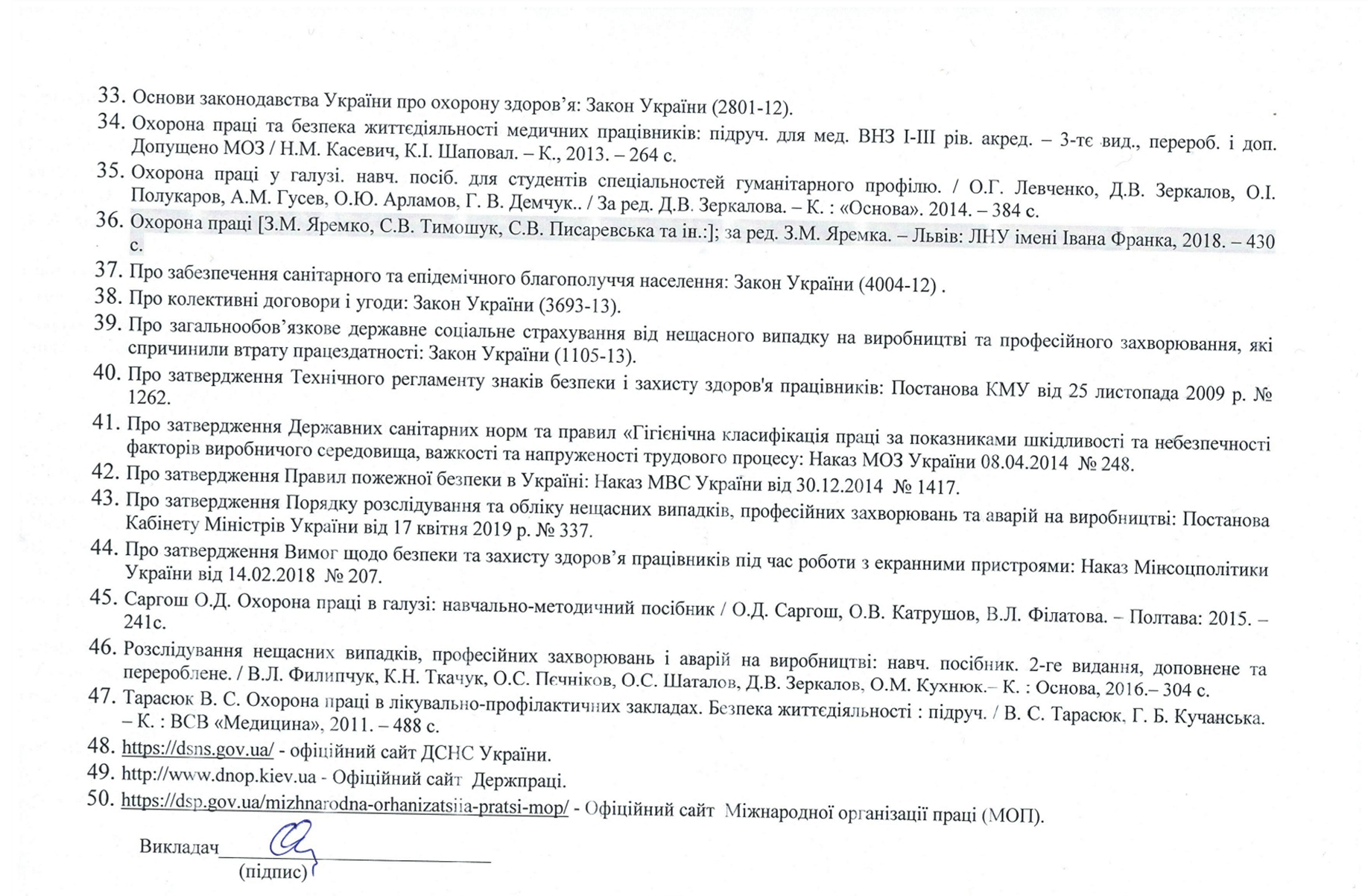 Назва освітнього компонентаОХОРОНА ПРАЦІ В ГАЛУЗІ ВикладачДмитрук Олена Василівна, кандидат економічних наук , доцент, доцент кафедри природничих та соціально-гуманітарних дисциплінПрофайл викладачаhttps://www.zhim.org.ua/kaf_p_s_g.phpКонтактний телефон0674219604E-mail:dmutrukel@ukr.net Сторінка освітнього компонентав системі ІнтранетКонсультаціїКонсультації: понеділок (з 9.30 до 17.30) Онлайн комунікація з використанням відео-або аудіотехнологій (ZOOM, Viber (0674219604), Skype, електронна пошта) в робочі дні з 9.30 до 17.30Вид заняття  Кількість годинЛекції14Практичні заняття32Самостійна робота44РіквикладанняКурс (рік навчання)Семестр СпеціальністьКількість кредитів /годинКількістьмодулівВидпідсумковогоконтролюОбов’язковий /Вибірковий4-й48-й224 «Технології медичної діагностики та лікування»3/901ЗалікОбов’язковийМодуль ІМодуль ІТема 1.Міжнародні норми в галузі охорони праці. Основні законодавчі та нормативно-правові акти з охорони праці в галузі. Тема 2.Те1.Система управління охороною праці в організації. Навчання та перевірка знань з питань охорони праці. Державний нагляд і громадський контроль за охороною праці.Тема 3.Травматизм та професійні захворювання в галузі, їх розслідування та облік. Соціальне страхування від нещасного випадку та професійного захворювання на виробництві.Тема 4.Фізіологія та гігієна праці медичних працівників. Гігієнічна характеристика умов праці за медичним фахом.Тема 5.Основи виробничої безпеки та електробезпека в галузі.Тема 6.Спеціальні розділи охорони праці в галузі професійної діяльності.Тема 7.Основні заходи пожежної профілактики на галузевих об’єктах.Модуль ІМодуль ІТема 1.Соціальне партнерство як принцип законодавчого та нормативно-правового забезпечення охорони праці. Система законів та нормативних актів у галузі охорони праці. Регулювання питань охорони праці у колективному договорі. Інструкції з охорони праці для професії.Тема 2.Те1.Система управління охороною праці в організації. Порядок навчання і перевірки знань з питань охорони праці. Інструктажі з охорони праці. Соціальні та економічні аспекти охорони праці. Адміністративно-громадський контроль за охороною праці.Тема 3.Розслідування нещасного випадку. Методи аналізу, прогнозування, профілактики виробничого травматизму. Соціальне страхування від нещасного випадку та професійного захворювання на виробництві.Тема 4.Порядок атестації робочих місць. Оцінка умов праці. Гігієнічна характеристика умов праці за медичним фахом. Стан та оздоровлення повітряного середовища робочої зони.Тема 5.Заходи безпеки під час експлуатації обладнання, електроприладів, апаратів, що працюють під тиском, балонів з газом. Правила безпеки при роботі з ЕОМ (ПК) в галузі.Тема 6.Загальні вимоги безпеки при організації роботи в  спеціальних приміщеннях. Інфекційна безпека медичних працівників. Профілактика професійних захворювань медичних працівників. Засоби захисту. Тема 7.Розробка заходів пожежної профілактики на галузевому об’єкті.Тема 8.ПМК.Модуль ІМодуль ІТема 1.Стан безпеки праці у світі та Україні; в медичній галузі. Форми міжнародного співробітництва з охорони праці. Відповідальність посадових осіб і працівників за порушення законодавства про охорону праці.Тема 2.Те1.Інтегровані системи менеджменту в галузі охорони праці. Порядок проведення навчання і перевірки знань з питань охорони праці. Кольори та знаки безпеки в охороні праці.Тема 3.Професійний ризик у галузі. Основні заходи по запобіганню травматизму та професійним захворюванням в галузі. Права, обов'язки та відповідальність застрахованих осіб.Тема 4.Санітарно-гігієнічні умови праці в галузі. Нормування параметрів мікроклімату робочої зони. Гігієнічні вимоги до палатної секції відділень. Наукова організація праці медичних працівників.Тема 5.Правила безпеки при роботі з ЕОМ (ПК) в медичній галузі. Перша допомога при ураженні електричним струмом. Техніка безпеки при проведення вантажно-розвантажувальних робіт у галузі.Тема 6.Законодавство України про забезпечення санітарного та епідемічного благополуччя населення. Охорона праці медичних працівників, що проводять діагностичні дослідження на ВІЛ-інфекцію; надають медичну допомогу ВІЛ-інфікованим і хворим на СНІД.  Індивідуальний та колективний захист.Тема 7.Організаційні заходи щодо забезпечення пожежної безпеки. Вимоги до утримання технічних засобів протипожежного захисту. Основні вимоги пожежної безпеки: заклади охорони здоров’я (із стаціонаром).Поточне тестування та самостійна роботаПоточне тестування та самостійна роботаПоточне тестування та самостійна роботаПоточне тестування та самостійна роботаПоточне тестування та самостійна роботаПоточне тестування та самостійна роботаПоточне тестування та самостійна роботаІДРСПМК(підсумковий модульний контроль)Сума(залік)Модуль 1Модуль 1Модуль 1Модуль 1Модуль 1Модуль 1Модуль 1ІДРСПМК(підсумковий модульний контроль)Сума(залік)Змістовий модуль 1Змістовий модуль 1Змістовий модуль 2Змістовий модуль 2Змістовий модуль 2Змістовий модуль 2Змістовий модуль 2440100Т1Т2Т3Т4Т5Т6Т74401008888888440100606060606060606040100Оцінка національнаОцінкаECTSВизначення оцінки ECTSРейтинг здобувача, балиВідмінноАВІДМІННО – відмінне виконання лише з незначною кількістю помилок90 – 100ДобреВДУЖЕ ДОБРЕ – вище середнього рівня з кількома помилками82-89ДобреСДОБРЕ - в загальному правильна робота з певною кількістю грубих помилок74-81ЗадовільноDЗАДОВІЛЬНО – непогано, але зі значною кількістю недоліків64-73ЗадовільноЕДОСТАТНЬО – виконання задовольняє мінімальні критерії60-63НезадовільноFXНЕЗАДОВІЛЬНО – потрібно працювати перед тим, як отримати залік (позитивну оцінку)35-59НезадовільноFНЕЗАДОВІЛЬНО – необхідна серйозна подальша робота01-34